KARTA ZGŁOSZENIA TEMATU PRACY DYPLOMOWEJ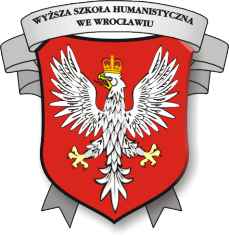                ⁭   Zgłoszenie tematu* 			                ⁭ Zgłoszenie aktualizacyjne*Student: ………………………………………………………………Nr indeksu: ………………           Kierunek:…………………………………………….   Forma**:  stacjonarna/niestacjonarnaPromotor:………………………………………………………………………………………….(tytuł/stopień naukowy, imię i nazwisko)Temat pracy: .................................................................................................................................. ………………………………………………..................................................................................……………………………………………………………………………………………………..Zadania do realizacji w ramach wykonywanej pracy:…………………………………………………………………………………………...……………………………………………………………………………………………..............................…………………………………………………………………………………………...….……..……………………………………………………………………………………………………..…………………………………………………………………………………………...………...………………………………………………………………………………….............................Informacje dodatkowe (literatura, narzędzia itp.)…………………………………………………………………………………………..…………………………………………………………………………………………………………….....…………………………………………………………………………………………..……………………………………                   				        …………………………       (data i podpis studenta)			       	    				   (data i podpis Promotora)Zatwierdzam:……………………………………………………………………………………                                                                                                                (data i podpis Dziekana)* zaznaczyć właściwe** niepotrzebne skreślić